ОЛЕКСАНДРІЙСЬКА РАЙОННА РАДАКІРОВОГРАДСЬКОЇ ОБЛАСТІДЕСЯТА СЕСІЯ ВОСЬМОГО СКЛИКАННЯР І Ш Е Н Н Явід 		 2021 року									№ м. ОлександріяПро хід виконання програми розвитку та підтримки комунального некомерційного підприємства «Олександрійська центральна районна лікарня Олександрійської районної ради Кіровоградської області на 2019–2021 рокиРозглянувши подання Олександрійської районної державної адміністрації Кіровоградської області про  хід виконання програми розвитку та підтримки комунального некомерційного підприємства «Олександрійська центральна районна лікарня Олександрійської  районної ради Кіровоградської області»,  керуючись пунктом 16 частини першої статті 43 Закону України «Про місцеве самоврядування в Україні»,РАЙОННА РАДА ВИРІШИЛА:Інформацію про хід виконання програми розвитку та підтримки комунального некомерційного підприємства «Олександрійська центральна районна лікарня Олександрійської районної ради Кіровоградської області» на 2019-2021 роки,  затвердженої рішенням Олександрійської районної ради Кіровоградської області від 07 серпня 2019 року  № 500 (зі змінами), взяти до відома.Голова районної ради							Сергій РАКУТАІнформаціяпро  хід виконання програми розвитку та підтримки комунального некомерційного підприємства «Олександрійська центральна  районна лікарня Олександрійської  районної ради Кіровоградської області» на 2019 – 2021 рокиПрограма розвитку та підтримки комунального некомерційного підприємства «Олександрійська центральна районна лікарня Олександрійської районної ради Кіровоградської області» на 2019 – 2021 роки, затверджена рішенням Олександрійської районної ради Кіровоградської області від 07 серпня 2019 року  № 500, була прийнята у зв’язку з необхідністю  фінансування основних статей видатків лікарні в умовах зміни організаційно-правової форми господарювання лікарні – створення комунального некомерційного підприємства.Протягом дії програми з серпня 2019 року до 01 квітня 2021 року (укладання договору за програмою медичних гарантій з Національною службою здоров’я України)     лікарня фінансувалася за рахунок коштів медичної субвенції та місцевих бюджетів. З 01 квітня 2020 року за рахунок місцевих бюджетів проводилися розрахунки  за спожиті енергоносії та виділялися додаткові кошти на  поточні видатки та покращення матеріально – технічного стану закладу. З 01 січня 2021 року лікарня передана у власність територіальної громади                       м. Олександрії, у зв’язку з чим  змінена назва на комунальне некомерційне підприємство «Олександрійська центральна районна лікарня Олександрійської міської ради»Галузь охорони здоров’я району займає одне з найкращих місць серед медичних закладів 21 району області. Так, за рейтинговими показниками за 6 місяців 2021 року галузь охорони здоров’я району посіла 5  місце, за 9 місяців 2021 року – 7 місце.В КНП «Олександрійська ЦРЛ» станом на 01 листопада 2021 року працюють  62 лікарі, 163 сестри медичні, 68 молодших медичних сестер, 45 працівників адміністративно – господарського персоналу, всього 338 осіб. Процент укомплектованості лікарями (фізичними особами) становить 67,8 %, середнім медичним персоналом 86,2 %. В поточному році  після закінчення інтернатури прийняті на роботу три лікарі-терапевти, молоді спеціалісти.Ліжковий фонд цілодобового стаціонару у 2021 році  скорочений  з 165 до 135 ліжок. При цьому обсяги надання медичної допомоги населенню не  зменшились. З 04 червня 2018 року в складі відділення анестезіології з ліжками інтенсивної терапії відкрито 10 ліжок гемодіалізу. За період дії програми  сеанси гемодіалізу отримували від 9 до 31 особи.  Лікування хворих на хронічну ниркову недостатність методом гемодіалізу на рівні центральної районної лікарні є вагомим кроком в розвитку медицини  району.Також виконуються заходи із стовідсоткового забезпечення інсулінами хворих на інсулінозалежний цукровий діабет, яких в районі налічується 115 осіб. Коштів субвенції з державного бюджету на вказані цілі було недостатньо, тож у 2019-2020 роках з місцевих бюджетів виділені кошти в сумі 400,5 тис.грн.Проведені заходи з покращення матеріально – технічного стану лікарні за рахунок місцевого бюджету у 2019 – 2020 роках придбані аудіометр діагностичний, 12 комплектів комп’ютерної техніки, побутові прилади, всього на суму 321,2 тис.грн. За сприяння місцевої влади з  державного бюджету отримана субвенція і придбана цифрова багатоцільова універсальна ультразвукова діагностична система вартістю 588,7 тис.грн.     Директор КНП «Олександрійська ЦРЛ»                                   					 В.Гарагуля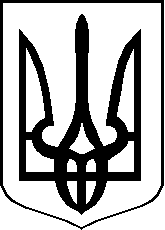 